Dlažby jsou expedovány na paletách 120x80.Cihelna Polom, spol. s r.o.Polom 97, 753 65 Polomwww.cihelnapolom.cz obchod@cihelnapolom.cztel. 608 889 113Cihelna Polom, spol. s r.o.Polom 97, 753 65 Polomwww.cihelnapolom.cz obchod@cihelnapolom.cztel. 608 889 113RUČNÍ CIHELNÁ DLAŽBA POLOMRUČNÍ CIHELNÁ DLAŽBA POLOMRUČNÍ CIHELNÁ DLAŽBA POLOMRUČNÍ CIHELNÁ DLAŽBA POLOMrozměryks/m2 při spáře 10 mm.váhaks/pal.cena m2 bez DPH160x160x30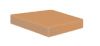 361,62665 ks1150,-180x180x30291,8456 ks1150,-200x200x30232,3456 ks1150,-240x240x30163,3285 ks1150,-250x160x30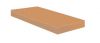 242,2260 ks1150,-260x140x30252,2380 ks1150,-290x140x30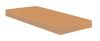 232,3380 ks1150,-6b 100x30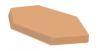 351,6475 ks1150,-6b 130x30212,95247 ks1150,-6b 160x30134247 ks1150,-